   	Funding Opportunities   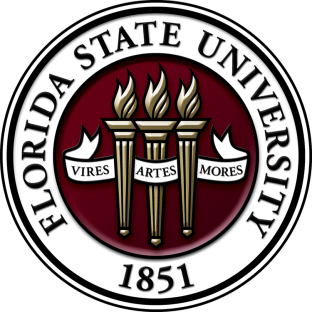 	A Sampling of Federal, State and Private Funding Opportunities for Research, Education and Creative ActivityMarch 2016PLEASE NOTE; SUBMISSIONS FOR GRANTS STIPULATING A LIMITED COMPETITION/SUBMISSION MUST BE REVIEWED THROUGH AN INTERNAL FSU PROCESS.  PLEASE VISIT THE LIMITED SUBMISSIONS SITE FOR MORE INFORMATION:  http://www.research.fsu.edu/limitedsubmissionFunding Grouped By AreaArts & Humanities Social Science, Education, Law & Business Science and Engineering Health & Medicine Opportunities for Post-docs & Students Arts & HumanitiesHumanities Access Grants Grant
Humanities Access grants help support capacity building for humanities programs that benefit one or more of the following groups: youth, communities of color, and economically disadvantaged populations which  establish or augment term endowments (that is, endowments whose funds are entirely expended over the course of a set time period) to provide funding for existing programs at institutions such as public libraries, local and regional museums, historical societies, community colleges, HBCUs and tribal colleges, Hispanic-serving institutions, archival repositories, and other cultural organizations. Deadline is May 04, 2016. http://www.grants.gov/web/grants/view-opportunity.html?oppId=281718Institutes for Advanced Topics in the Digital Humanities Grant
These NEH grants support national or regional (multistate) training programs for scholars and advanced graduate students to broaden and extend their knowledge of digital humanities. Through these programs, NEH seeks to increase the number of humanities scholars using digital technology in their research and to broadly disseminate knowledge about advanced technology tools and methodologies relevant to the humanities. Deadline is Mar 15, 2016.http://www.grants.gov/web/grants/view-opportunity.html?oppId=281355

Social Science, Education, Law & BusinessDepartment of AgricultureDepartment of Commerce BREP_2016 GrantThe mission of the National Bycatch Reduction Engineering Program (BREP) is to develop technological solutions and investigate changes in fishing practices designed to minimize bycatch of fish (including sponges, deep–sea corals, and shallow (tropical) corals) and protected species (including marine mammals, sturgeon, seabirds, and sea turtles) as well as minimize mortality and injury of bycaught species (including post-release injury and mortality). Projects should produce outcomes that can directly influence management needs of federally managed living marine resources. For FY2016, NMFS anticipates that approximately $2,500,000 could be made available for projects that address bycatch research as identified in the Program Priority Section (I.B.1 - I.B.4). Deadline is Apr 15, 2016  http://www.grants.gov/web/grants/view-opportunity.html?oppId=281332NIST Standards Services Curricula Development (SSCD) Cooperative Agreement Program Grant
The NIST SSCD Cooperative Agreement Program provides financial assistance to support curriculum development for the undergraduate and/or graduate level. These cooperative agreements support the integration of standards and standardization information and content into seminars, courses, and learning resources for U.S. colleges and universities. The recipients will work with NIST to strengthen education and learning about standards and standardization. Deadline is Apr 5, 2016.http://www.grants.gov/web/grants/view-opportunity.html?oppId=281409Department of DefenseDepartment of EducationOffice of Postsecondary Education (OPE): Training Program for Federal TRIO Programs CFDA Number 84.103A Grant
The Training Program provides grants to train the staff and leadership personnel employed in, participating in, or preparing for employment in, projects funded under the Federal TRIO Programs to improve the operation of these projects. Deadline is Apr 15, 2016.http://www.grants.gov/web/grants/view-opportunity.html?oppId=281540Office of Postsecondary Education (OPE): Asian American and Native American Pacific Islander-Serving Institutions Program CFDA Number 84.382B Grant
The AANAPISI Program provides grants to eligible institutions of higher education (IHEs) that have an undergraduate enrollment of at least 10 percent Asian American or Native American Pacific Islander students to allow such institutions to plan, develop, undertake, and carry out activities to improve and expand their capacity to serve Asian Americans and Native American Pacific Islanders and low-income individuals. Deadline is Apr 22, 2016.http://www.grants.gov/web/grants/view-opportunity.html?oppId=281701Office of Postsecondary Education (OPE): Educational Opportunity Centers (EOC) Program CFDA Number 84.066A Grant
The purposes of the EOC Program are to: provide information regarding financial and academic assistance available for qualified adults who want to enter or continue to pursue a program of postsecondary education; provide assistance to those individuals in applying for admission to institutions at which a program of postsecondary education is offered, including preparing necessary applications for use by admissions and financial aid officers; and assist in improving the financial and economic literacy of program participants. Deadline is Apr 4, 2016.http://www.grants.gov/web/grants/view-opportunity.html?oppId=281276Department of Health and Human ServicesDepartment of Homeland SecurityDepartment of Housing and Urban DevelopmentDepartment of the InteriorCombating Wildlife Trafficking GrantUSFWS has developed this Notice of Funding Opportunity to provide financial assistance to projects that advance counter-wildlife trafficking activities (wildlife defined to include terrestrial and aquatic species and timber). Deadline is Apr 22, 2016.http://www.grants.gov/web/grants/view-opportunity.html?oppId=281688Fiscal Year 2016 Recovery Implementation Fund Grant
This Recovery Implementation funding opportunity is intended for projects that will contribute to the recovery of FWS-managed endangered and threatened species in the United States, and is limited to projects carrying out actions described in a species approved recovery plan, in the implementation schedule of a species approved recovery plan, actions recommended in a completed 5-year status review of the species or in a spotlight species action plan, or projects documenting species response to climate change. Deadline is Jul 31, 2016.http://www.grants.gov/web/grants/view-opportunity.html?oppId=281338Natural Resources Damage Assessment, Restoration and Implementation Grant
This Damage Assessment, Restoration and Implementation funding opportunity is intended for projects to restore natural resources injured by oil spills or hazardous substance releases. This is done by Natural Resource Trustees; seeking and identifying natural resources injured, determining the extent of the injuries, recovering damages from responsible parties, and planning and carrying out natural resource restoration activities. Deadline is Apr 4, 2016.http://www.grants.gov/web/grants/view-opportunity.html?oppId=281339
Fiscal Year 2016 Candidate Conservation Action Funds Grant
Financial assistance is available to secure candidate and other at-risk species information or undertake restoration actions that will help avert federal listing of species. The purpose is to provide a means by which the ecosystems upon which candidate and at-risk species depend may be conserved, to provide a program for the conservation of these species. Deadline is Jul 31, 2016. http://www.grants.gov/web/grants/view-opportunity.html?oppId=281344Department of JusticeW.E.B. DuBois Program of Research on Race and Crime Grant
With this solicitation, NIJ seeks applications for the W.E.B. Du Bois Program of Research on Race and Crime. The program seeks to advance knowledge regarding the confluence of crime, justice, and culture in various societal contexts. This year, NIJ seeks applicants for two funding categories: 1) W.E.B. Du Bois Scholars- those who are advanced in their careers and seek to conduct research that advances the study of race and crime and 2) W.E.B. Du Bois Fellows- those who are early in their careers and seek the opportunity to elevate their research ideas to the level of national discussion. Deadline is May 16, 2016.  http://www.grants.gov/web/grants/view-opportunity.html?oppId=281799Forensic Technology Center of Excellence Grant
NIJ seeks proposals to operate NIJ's Forensic Technology Center of Excellence (FTCOE) to support its research, development, testing, and evaluation (RDT&E) process in all areas of forensic science. The FTCOE should focus on specific efforts to include, but not limited to: 1) providing scientific and technical support to NIJ's research and development efforts; 2) facilitating demonstration, transfer, and adoption of appropriate technology into practice by crime laboratories, forensic service providers, and law enforcement, and other criminal justice agencies; 3) providing technology assistance, information, and support to law enforcement and other appropriate criminal justice agencies; 4) developing and providing access to resources for research, education, and best practices in the forensic science and criminal justice community; and 5) working closely with NIJ's Social Science staff to develop, assess, and communicate the impact of forensic science on the criminal justice system. Deadline is May 02, 2016.   http://www.grants.gov/web/grants/view-opportunity.html?oppId=281743
National Initiatives: Officer Safety and Wellness Grant
In 2010, the Bureau of Justice Assistance (BJA) VALOR Officer Safety Initiative was created in response to the startling increase in felonious assaults that have taken the lives of many law enforcement officers. VALOR provides all levels of law enforcement with tools to help prevent violence against law enforcement officers and enhance officer resilience, wellness, and survivability. VALOR is a comprehensive effort that includes classroom and Web-based training, research, and resources for sworn state, local and tribal law enforcement officers. VALOR Training provides critical nationwide, no-cost officer safety training to all levels of law enforcement. Training modules are developed using the latest expertise, analysis, tactics, interdiction techniques, and response methods to address alarming trends. The program also includes active shooter response training for first responders. Deadline is Apr 21, 2016.   http://www.grants.gov/web/grants/view-opportunity.html?oppId=281744Research and Evaluation on Drugs and Crime Grant
NIJ will be seeking proposals for research on criminal justice tools, protocols and policies concerning drug trafficking, markets and use, and the effects of drug legalization and decriminalization on law enforcement applicable to state, tribal and local jurisdictions. Priorities may include: drug intelligence and community surveillance; and criminal investigation and prosecution. Deadline is Apr 20, 2016.  http://www.grants.gov/web/grants/view-opportunity.html?oppId=281358Justice Reinvestment Initiative: Maximizing State Reforms Grant
The FY 2016 Justice Reinvestment Initiative: Maximizing State Reforms challenges states to cross the finish line with JRI. Funds can be used to target local sites to achieve greater impact; promote the use of evidence-based programs and strategies by third-party treatment and programming providers; enhance paroling authorities’ use of evidence-based policy, practice, and decision-making; create or expand the continuum of pretrial options in one or more jurisdictions; develop and pilot measures and analyses that account for population characteristics including crime type, risk level, age, and criminal history; establish or enhance performance incentive funding programs to encourage successful integration of evidence-based practices in community supervision; pilot or scale up swift and certain intermediate sanctions; expand evidence-based re-entry programs for high risk offenders, or other uses that further the state’s justice reinvestment goals. Deadline is Apr 11, 2016.http://www.grants.gov/web/grants/view-opportunity.html?oppId=281428

Elder Abuse Prevention Demonstration Project: Planning Phase Grant
NIJ, in collaboration with other Federal agencies, is interested in funding a cooperative agreement to conduct a rigorous, multi-year demonstration project to prevent abuse, neglect, and/or financial exploitation among community-residing elderly individuals identified to be at risk. Ultimately, the demonstration project will include development and implementation of the intervention, and, pending funding, a rigorous scientific evaluation of its effectiveness. Successful proposals will develop an intervention that: 1) specifies a theory of change; 2) builds upon evidence-based violence prevention interventions in related areas; 3) identifies a rationale and strategy for selecting participants; and 4) is designed to be replicated, scaled up, and independently evaluated if the demonstration project indicates effectiveness in preventing elder abuse. Deadline is May 2, 2016.  http://www.grants.gov/web/grants/view-opportunity.html?oppId=281431Research on Bias Crimes Grant
NIJ is seeking research and evaluation related to bias crime perpetration and victimization. For this solicitation, NIJ is interested in a broad range of research that will address gaps in our ability to identify, assess, and understand the behavior of bias crime offenders or experiences of bias crime victims. Deadline is May 10, 2016.   http://www.grants.gov/web/grants/view-opportunity.html?oppId=281482

NIJ FY16 Visiting Fellows Program Grant
Awards made under the NIJ Visiting Fellows Program will bring leading researchers and others into residency at NIJ to make important scholarly contributions in their chosen fields of criminology or criminal justice research, and to work with the NIJ Director and staff to help shape the direction of NIJ's research programs. NIJ will recruit research fellows, who have backgrounds primarily in academic or research settings, and policy fellows, who have backgrounds working primarily in a criminal justice policy or practice setting. NIJ will also recruit partnership fellows, a research fellow and a policy fellow who will work together on a joint-research project. During their fellowship at NIJ, visiting fellows will work on a significant piece of scholarship that has the potential to advance significantly criminology or criminal justice research, such as a major capstone effort culminating a line of research or some work in a new area that has significant potential to transform our understanding of crime and justice in the United States. Deadline is May 11, 2016.http://www.grants.gov/web/grants/view-opportunity.html?oppId=281510Department of Labor
Grants for Adaptive Sports Programs for Disabled Veterans and Disabled Members of the Armed Forces Grant
Adaptive Sports Grant (ASG) Program Description: A. Purpose: To provide grants to eligible adaptive sports entities to plan, develop, manage, and implement adaptive sports activities for disabled Veterans and disabled members of the Armed Forces. Adaptive sports activities means: (1) instruction, participation, and competition in adaptive sports; (2) training and technical assistance to program administrators, coaches, recreation therapists, instructors, VA employees, and other appropriate individuals; and (3) coordination, Paralympic classification of athletes, athlete assessment, sport-specific training techniques, program development (including programs at the local level), sports equipment, supplies, program evaluation, and other activities related to the implementation and operation of the program. B. Deadline is  Apr 28, 2016.   http://www.grants.gov/web/grants/view-opportunity.html?oppId=281763National Archives and Records AdministrationNational Science FoundationDepartment of StateCAFTA-DR: Public Participation in Environmental Protection Grant
The purpose of this project is to increase civil society engagement in environmental protection and promote public participation in environmental decision-making, resulting in increased environmental protection, enforcement of environmental laws in countries that are U.S. partners in the Dominican Republic-Central America Free Trade Agreement (CAFTA-DR): Costa Rica, the Dominican Republic, El Salvador, Guatemala, Honduras, and Nicaragua. Deadline is Apr 01, 2016.  http://www.grants.gov/web/grants/view-opportunity.html?oppId=281632Department of TransportationCOE Technical Training and Human Performance Grant
The goal of this endeavor is to create a cost sharing relationship between academia, industry and government that will focus on areas of primary interest to the FAA and the aviation community as a whole. Our purpose is to forge a union of public sector, private sector and academic institutions to create a world-class consortium that will identify solutions for existing and anticipated technical training and related issues. The FAA expects the COE to perform basic and applied research, education and training tasks through a variety of analyses, development, and prototyping activities. To this end, the FAA Center of Excellence Program Office is soliciting proposals from accredited institutions of higher education with their partners and affiliates. Deadline is Jun 1, 2016.http://www.grants.gov/web/grants/view-opportunity.html?oppId=281493
Department of Veteran Affairs 
Grants for Adaptive Sports Programs for Disabled Veterans and Disabled Members of the Armed Forces Grant
Adaptive Sports Grant (ASG) Program Description: A. Purpose: To provide grants to eligible adaptive sports entities to plan, develop, manage, and implement adaptive sports activities for disabled Veterans and disabled members of the Armed Forces. Adaptive sports activities means: (1) instruction, participation, and competition in adaptive sports; (2) training and technical assistance to program administrators, coaches, recreation therapists, instructors, VA employees, and other appropriate individuals; and (3) coordination, Paralympic classification of athletes, athlete assessment, sport-specific training techniques, program development (including programs at the local level), sports equipment, supplies, program evaluation, and other activities related to the implementation and operation of the program. B. Deadline is  Apr 28, 2016.   http://www.grants.gov/web/grants/view-opportunity.html?oppId=281763Social Security Administration Private Funding Sources/ Other Science and EngineeringNuclear Regulatory Commission Department of AgricultureAlfalfa and Forage Research Program Grant
NIFA is soliciting applications for the FY 2016 under the following areas: .Improving alfalfa forage yield and seed yield through better nutrient, water and/or pest management; Improving persistence of alfalfa stands by lessening biotic or abiotic stresses; Improving alfalfa forage and seed harvesting and storage systems to optimize economic returns; Improving estimates of alfalfa forage quality as an animal feed to increase forage usage in animal feeds; and/or breeding to address biotic and abiotic stresses that impact alfalfa forage yield and persistence and the production of seed for propagation. Deadline is Apr 13, 2016.  http://www.grants.gov/web/grants/view-opportunity.html?oppId=281267FY '16 Farm Business Management and Benchmarking (FBMB) Competitive Grants Program RFA Grant
The Farm Business Management and Benchmarking (FBMB) Competitive Grants Program provides funds to (1) improve the farm management knowledge and skills of agricultural producers; and (2) establish and maintain a national, publicly available farm financial management database to support improved farm management. Deadline is Apr 11, 2016.   http://www.grants.gov/web/grants/view-opportunity.html?oppId=281273Supplemental and Alternative Crops Competitive Grants Program Grant
The Supplemental and Alternative Crops Competitive (SACC) Grants Program will support the development of canola as a viable supplemental and alternative crop in the United States. The goal of the SACC program is to significantly increase crop production and/or acreage by developing and testing of superior germplasm, improving methods of planting, cultivation, and harvesting, and transferring new knowledge to producers (via Extension) as soon as practicable. Extension, education, and communication activities related to the research areas above must be addressed in the proposal. Deadline is Apr 11, 2016.http://www.grants.gov/web/grants/view-opportunity.html?oppId=281444Department of CommerceNational Institute of Standards and Technology National Network for Manufacturing Innovation (NNMI) Institute Awards Grant
NIST is soliciting applications for National Network for Manufacturing Innovation (NNMI) Institute Awards from eligible applicants to establish and operate a Manufacturing Innovation Institute in an area of U.S. advanced manufacturing national need. Proposed Institutes in any area of advanced manufacturing will be considered so long as they do not duplicate the technical scope and programs of both existing programs of federally funded Institutes within the National Network for Manufacturing Innovation (NNMI), and technical focus area(s) that are identified within any in-progress Institute funding opportunity announced by a federal agency. Please consult the Full Announcement/FFO document for further details on the NNMI Institute Awards, the program’s public web site, FAQs, and informational webinars.  Deadline is Apr 20, 2016. http://www.grants.gov/web/grants/view-opportunity.html?oppId=281622FY 2016 Joint Technology Transfer Initiative Grant
Through the U.S. Weather Research Program (USWRP), OAR’s Office of Weather and Air Quality (OWAQ) is soliciting proposals to conduct research and development activities related to advancing the storm-scale modeling and Integrated Water Prediction over the coming 1 to 2 years. Deadline is Apr 29, 2016.   http://www.grants.gov/web/grants/view-opportunity.html?oppId=281686
Measurement Science and Engineering (MSE) Research Grant Programs Grant
NIST is soliciting applications for financial assistance for Fiscal Year 2016 (FY16) within the following NIST Laboratory grant programs: (1) the Material Measurement Laboratory (MML) Grant Program; (2) the Physical Measurement Laboratory (PML) Grant Program; (3) the Engineering Laboratory (EL) Grant Program; (4) the Fire Research (FR) Grant Program; (5) the Information Technology Laboratory (ITL) Grant Program; (6) the Communications Technology Laboratory (CTL) Grant Program; (7) the NIST Center for Neutron Research (NCNR) Grant Program; (8) the Center for Nanoscale Science and Technology (CNST) Grant Program; (9) the Special Programs Office (SPO) Grant Program; (10) the Standards Coordination Office (SCO) Grant Program; (11) the International and Academic Affairs Office (IAAO) Grant Program; and (12) the Associate Director for Laboratory Programs (ADLP) Grant Program. Applications will be accepted and considered on a rolling basis as they are received.http://www.grants.gov/web/grants/view-opportunity.html?oppId=281689Department of DefenseSignal Processing at RF (SPAR) Grant
DARPA seeks to transform radio frequency (RF) systems by developing RF analog signal processing and nonreciprocal technologies that perform unprecedented levels of in-band interference suppression. The Signal Processing at RF (SPAR) technology aims to mitigate both self and externally generated interfering signals of known and unknown characteristics. The goal of SPAR is to demonstrate novel in-band signal interference mitigation technologies using analog signal processing techniques as well as novel chip-scale circulator approaches. Deadline is May 12, 2016.http://www.grants.gov/web/grants/view-opportunity.html?oppId=281657Army Research Institute for the Behavioral and Social Sciences FY16 Foundational Science Research Unit Broad Agency Announcement Grant
The U.S. Army Research Institute for the Behavioral and Social Sciences is the Army's lead agency for the conduct of research, development, and analyses for the improvement of Army readiness and performance via research advances and applications of the behavioral and social sciences that address personnel, organization, training, and leader development issues. The basic research program supports research projects that are designed to expand fundamental knowledge and discover general principles in the behavioral and social sciences. Proposals should describe their contribution to theory and how their results might lead to basic behavioral research that would be meaningful to the Army. Deadline is May 6, 2016.  http://www.grants.gov/web/grants/view-opportunity.html?oppId=281272
Military Medical Photonics Program Grant
The Air Force Office of Scientific Research (AFOSR) seeks unclassified proposals for broad-based research and development aimed at using lasers and other light source technology to develop applications in medicine, photobiology, surgery, and closely related materials sciences, with applications to combat casualty care and other military medical problems. Deadline is Apr 22, 2016. http://www.grants.gov/web/grants/view-opportunity.html?oppId=281703
Center of Excellence: Astrodynamics GrantAFOSR is seeking unclassified proposals that do not contain proprietary information for a Center of Excellence (CoE) in Astrodynamics. This center is a joint project between the AFRL’s Air Force Office of Scientific Research and the Space Vehicles Directorate. The CoE will extend the research capabilities of AFRL and provide opportunities for a new generation of US scientists and engineers to address Air Force basic research needs. Deadline is Apr 25, 2016.
http://www.grants.gov/web/grants/view-opportunity.html?oppId=281723Biological Control GrantThe objective of the DARPA Biological Control program is to build new capabilities for the control of biological systems across scales — from nanometers to centimeters, seconds to weeks, and biomolecules to populations of organisms — using embedded controllers made of biological parts to program system-level behavior. This program will apply and advance existing control theory to design and implement generalizable biological control strategies analogous to conventional control engineering, for example, for mechanical and electrical systems. Deadline is Apr 29, 2016.
http://www.grants.gov/web/grants/view-opportunity.html?oppId=281618Air Force Studies Requirement GrantAFOSR is seeking proposals to provide independent, objective analysis of scientific and technical topics of relevance to the Air Force and national defense. The activity would include refining areas of interest provided by the Air Force into organized, rigorous studies concerning, for many scientific and technical fields, determining the state of the art, projecting trends, utilizing science and technologies for national defense purposes, and identifying promising or necessary areas of additional study. This announcement solicits proposals for up to five (5) years of performance and up to $25M of funding, dependent on the needs of the Air Force and the availability of funding. All proposals must be unclassified, but work under any award may be classified. Deadline is Apr 19, 2016
http://www.grants.gov/web/grants/view-opportunity.html?oppId=281620Communications and Interoperability for Integrated Fires Grant
The Communications and Interoperability for Integrated Fires (CIIF) Future Naval Capability (FNC) will develop networking and communications enhancements to enable next-generation sensor netting, electromagnetic maneuver warfare, and integrated fires across the force. The FNC is divided into two products: Communications-as-a-Service (CaaS) to enable data/information to be delivered via any combination of available data links and Mission-based Networking for Data Distribution Systems (DDS) [MiND] to increase the throughput and scalability of the Cooperative Engagement Capability (CEC) DDS.. Deadline is Mar 29, 2016.   http://www.grants.gov/web/grants/view-opportunity.html?oppId=281384
Bone Marrow Failure Idea Development Award Grant
The BMFRP Idea Development Award is intended to support innovative ideas and high-impact approaches based on scientifically sound evidence to move toward the BMFRP vision of understanding and curing BMF syndromes. This award mechanism is designed to support new ideas. Proposed research studies should have a high probability of revealing new avenues of investigation. Research projects should include a well-formulated, testable hypothesis based on strong scientific rationale and a developed and well-articulated research approach. Personnel on the proposed team should have a strong background in BMF research. This funding opportunity is open to established and early career investigators. Deadline is Jul 13, 2016.   http://www.grants.gov/web/grants/view-opportunity.html?oppId=281487Department of EnergyFiscal Year 2016 Vehicle Technologies Program Wide Funding Opportunity AnnouncementThis Funding Opportunity Announcement supports a broad portfolio of advanced highway transportation technologies that reduce petroleum consumption and greenhouse gas emission, while meeting or exceeding vehicle performance and cost expectations. Projects will focus on reducing the cost and improving the performance of a mix of near-and-long-term vehicle technologies. Deadline is Mar 28, 2016.http://www.grants.gov/web/grants/search-grants.html?keywords=DE-FOA-0001384Sciences on International Long-Pulse Superconducting Tokamaks GrantThe FES Burning Plasma Science: Long Pulse: Tokamak program element supports U.S scientific teams who work in collaboration with overseas scientists to explore critical science and technology issues at the frontiers of magnetic fusion research, including the exploration of new plasma physics regimes. These collaborations take advantage of the unique capabilities of the most advanced international research facilities and allow the U.S. fusion program to gain the knowledge needed to operate long duration plasma discharges in ITER and other fusion energy devices. The specific areas of interest for this FOA involve the major scientific challenge of achieving high-performance core plasma regimes suitable for long pulse. Deadline is Apr 28, 2016.   http://www.grants.gov/web/grants/view-opportunity.html?oppId=281649Innovative Concepts for Modular Oxygen Production in Fossil Energy Gasification Systems GrantThe objective is to solicit and competitively award research projects to develop advanced energy systems that will make substantial progress toward enabling cost-competitive, fossil-based power generation with near-zero emissions. Deadline is Apr 22, 2016.   http://www.grants.gov/web/grants/view-opportunity.html?oppId=281702Climate Model Development and Validation Grant
The Climate Model Development and Validation (CMDV) Activity in the Climate and Environmental Sciences Division (CESD), Office of Biological and Environmental Research (BER) of the Office of Science (SC), U.S. Department of Energy (DOE), is a new effort to improve climate model architecture, software, and computational design to prepare for exascale computing, to develop scale-aware physics for climate systems, and to enhance methods for model validation. This solicitation focuses mainly on the development and validation of scale-aware physics parameterizations for the atmosphere, with the goal of including these in either the current or next generation version of DOE’s Accelerated Climate Model for Energy (ACME). Deadline is Mar 25, 2016.http://www.grants.gov/web/grants/view-opportunity.html?oppId=281366
Regional and Global Climate Modeling and Integrated Assessment Research: An Integration Framework for Multi-Model, U.S. Regional Climate Evaluation that Incorporates Local Human Influences for Research at the Energy-Water-Land Nexus Grant
As part of the Climate and Environmental Sciences Division (CESD , RGCM seeks to enhance the predictive understanding and modeling of climate variability and change by advancing capabilities to design, evaluate, diagnose, and analyze global and regional earth system model simulations informed by observations. The use of model simulations in combination with observations enables a deeper understanding of climate variability and change. Deadline is Apr 18, 2016.http://www.grants.gov/web/grants/view-opportunity.html?oppId=281367STATE ENERGY EVOLUTION AND DIFFUSION STUDIES II - STATE ENERGY STRATEGIES (SEEDSII-SES)
Grant
This Funding Opportunity Announcement (FOA) aims to reduce the soft costs of solar deployment through partnerships between states and utilities/electricity sector entities that look to increase solar deployment in their region. This will be achieved through analytical support to develop and implement strategies to: determine or expand renewable energy and other goals, such as: maximizing emissions reductions; hedging against fuel price volatility; creating jobs; expanding access to electricity; and/or increasing grid resiliency, among others. Deadline is May 2, 2016.http://www.grants.gov/web/grants/view-opportunity.html?oppId=281385Department of the Homeland SecurityDepartment of the InteriorDepartment of JusticeCommunity Corrections: Technology Research, Development and Evaluation to Improve Supervision and Outcomes Grant
With this solicitation, NIJ seeks proposals for funding for research, development, and/or evaluation projects to explore the ability of mobile device technologies to help enable adult correctional systems more effectively supervise increased numbers of persons under community supervision. Related to this, NIJ is also interested in exploring the potential of mobile device-based solutions to provide an improved means to locate and track offenders under community supervision in areas with cellular coverage. Deadline is May 19, 2016.  http://www.grants.gov/web/grants/view-opportunity.html?oppId=281685Department of StateDepartment of TransportationNational Summer Transportation Institute Grant
The NSTI program is a Science, Technology and Math (STEM) focused program for high school and junior high school students administered by accredited colleges, community colleges and universities. The NSTI program objectives are to improve STEM skills, provide awareness to middle and high school students - particularly minority, female and disadvantaged youth - about transportation careers, and encourage them to consider transportation-related courses of study in their higher education pursuits. Deadline is Mar 31, 2016.http://www.grants.gov/web/grants/view-opportunity.html?oppId=281260Environmental Protection Agency National Aeronautics and Space Administration National Park ServiceNational Science Foundation
Innovation Corps - National Innovation Network Sites Program Grant
In order to contribute to a national innovation ecosystem, NSF established the NSF Innovation Corps Sites Program (NSF I-Corps Sites). Sites are funded at academic institutions, having already existing innovation or entrepreneurial units, to enable them to: Nurture students and/or faculty who are engaged in projects having the potential to be transitioned into the marketplace, provide infrastructure, advice, resources, networking opportunities, training and modest funding to enable groups to transition their work into the marketplace or into I-Corps Team applicants, and develop formal, active, local innovation ecosystems that contribute to a larger, national network of mentors, researchers, entrepreneurs and investors.  Deadline is May 25, 2016.  http://www.grants.gov/web/grants/view-opportunity.html?oppId=281826

Science Learning+ Partnership Grants Grant
Within the National Science Foundation (NSF) Science Learning+ is a strand within project type 3, Research in Service to Practice, of the Advancing Informal STEM Learning (AISL) program (NSF 15-593). Science Learning+ is an open call for proposals for Partnership Grants through an international partnership between the NSF and the Welcome Trust with the UK Economic and Social Research Council (ESRC). The aims of Science Learning+ are to strengthen the research and knowledge base; bridge the practice and research gap; and/or share knowledge and experience in informal science, technology, engineering and mathematics (STEM) experiences. Deadline is Jun 14, 2016.   http://www.grants.gov/web/grants/view-opportunity.html?oppId=281827Materials Research Science and Engineering Center Grant
Materials Research Science and Engineering Centers (MRSECs) provide sustained support of interdisciplinary materials research and education of the highest quality while addressing fundamental problems in science and engineering. MRSECs address research of a scope and complexity requiring the scale, synergy, and interdisciplinarity provided by a campus-based research center. They support materials research infrastructure in the United States, promote active collaboration between universities and other sectors, including industry and international institutions, and contribute to the development of a national network of university-based centers in materials research, education, and facilities. A MRSEC may be located at a single institution, or may involve multiple institutions in partnership. Deadline is Dec 02, 2016.   http://www.grants.gov/web/grants/view-opportunity.html?oppId=281809
Joint DMS/NIGMS Initiative to Support Research at the Interface of the Biological and Mathematical Sciences
Grant
The Division of Mathematical Sciences in the Directorate for Mathematical and Physical Sciences at the National Science Foundation and the National Institute of General Medical Sciences at the National Institutes of Health plan to support research in mathematics and statistics on questions in the biological and biomedical sciences. Both agencies recognize the need and urgency for promoting research at the interface between the mathematical sciences and the life sciences. This program is designed to encourage new collaborations, as well as to support existing ones. Deadline is Sep 14, 2016.   http://www.grants.gov/web/grants/view-opportunity.html?oppId=281716Analysis Grant
The Analysis Program supports basic research in that area of mathematics whose roots can be traced to the calculus of Newton and Leibniz. Deadline is Oct 4, 2016. http://www.grants.gov/web/grants/view-opportunity.html?oppId=281243Expeditions in Computing Grant
The Directorate for Computer and Information Science and Engineering (CISE) has created the Expeditions in Computing (Expeditions) program to provide the CISE research and education community with the opportunity to pursue ambitious, fundamental research agendas that promise to define the future of computing and information. In planning Expeditions projects, investigators are encouraged to come together within or across departments or institutions to combine their creative talents in the identification of compelling, transformative research agendas that promise disruptive innovations in computing and information for many years to come. Deadline is Jan 18, 2017.  http://www.grants.gov/web/grants/view-opportunity.html?oppId=281287TransportationUSAIDHealth & MedicineDepartment of DefenseDepartment of Health and Human Services (DHHS)National Institutes of Health & CDCPragmatic Strategies for Assessing Psychotherapy Quality in Practice (R01) Grant
This funding opportunity announcement (FOA)supports the development and testing of pragmatic strategies for assessing the quality of the delivery of psychosocial interventions (defined here as provider-delivered behavioral, cognitive, interpersonal or other psychosocial/psychotherapeutic approaches) for the treatment or prevention of mental health disorders. Specifically, the goal is develop assessment tools and strategies that are both psychometrically rigorous (i.e., reliable, valid and strongly predictive of therapy outcomes and associated with other gold standard metrics of quality) and pragmatic (i.e., feasible for use in community practice settings and useful for advancing efforts at training, supervision, quality monitoring, and/or quality improvement).Deadline is Jun 08, 2016.   http://www.grants.gov/web/grants/view-opportunity.html?oppId=281797
Small Vessel Vascular Contributions to Cognitive Impairment and Dementia (VCID) Biomarkers Consortium: Coordinating Center (U24) (UH2/UH3)  Grant
The purpose of this funding opportunity announcement (FOA) is to establish the Coordinating Center for the new Small Vessel Vascular Contributions to Cognitive Impairment and Dementia (VCID) Biomarkers Consortium. This FOA together with its companion FOA ("Small Vessel VCID Biomarkers Development Projects"; RFA-NS-16-020) establish the Small Vessel VCID Biomarkers Consortium. The Coordinating Center will consist of: (i) an Administrative Core responsible for organizing, coordinating and administratively driving Consortium activities; and (ii) a Data Core that will coordinate, receive, collect, and share data, including de-identified clinical data, from Small Vessel VCID Biomarker Development projects (see RFA-NS-16-020). A Milestone Plan with timelines is required in all applications. The timeline and milestones will be used to evaluate applications not only in peer review but also in consideration of the awarded project for funding of non-competing award years. Deadline is May 10, 2016.   http://www.grants.gov/web/grants/view-opportunity.html?oppId=281823
NARMS Cooperative Agreement Program to Enhance and Strengthen Antibiotic Resistance Surveillance in Retail Food Specimens (U01) Grant
This Funding Opportunity Announcement (FOA) issued by the Food and Drug Administration (FDA), Center for Veterinary Medicine (CVM), builds upon the National Antimicrobial Resistance Monitoring System (NARMS) which was initiated in 1996 as one of the key activities in a national action plan to combat antibiotic resistance threats. The purpose of this FOA is to protect and promote public health by enhancing, strengthening and sustaining antibiotic resistance surveillance in retail food specimens within the NARMS program. The NARMS cooperative agreements will improve the detection of antibiotic resistance among enteric bacteria in food commodities, as well as potentially develop new sites as part of the program. Measurable outcomes of the program will be in alignment with the NARMS Objectives. This announcement has multiple deadline dates. May 2, 2016, by 11:59 PM Eastern Time. May 1, 2017, 2018, 2019, 2020, by 11:59 PM Eastern Time. http://www.grants.gov/web/grants/view-opportunity.html?oppId=281542Biomarkers Discovery in Parkinsonism (U01) Grant
The purpose of this funding opportunity announcement (FOA) is to support hypothesis-driven research to discover human biomarkers in Parkinson’s disease and other Parkinsonian syndromes, as a component of the NINDS Parkinson’s Disease Biomarkers Program (PDBP). This FOA encourages biomarkers discovery projects in 1) genetically causal Parkinson's disease, especially for particular sub-types of Parkinson's Disease (PD), including genetic cohorts, biologically defined cohorts of idiopathic PD, or ethnic subgroups of idiopathic PD; 2) The differentiation of synucleinopathies (such as PD and Multiple System Atrophy (MSA) from tauopathies (such as Progressive Supranuclear Palsy and Corticobasal degeneration); or 3) to improve diagnostic differentiation between idiopathic/subtypes of PD and these disorders, as well as from Essential tremor.  Deadline is Sep 06, 2018.   http://www.grants.gov/web/grants/view-opportunity.html?oppId=281751
Center without Walls for the Identification and Validation of Molecular Mechanisms Contributing to Tau Pathogenesis and Associated Neurodegeneration in Frontotemporal Degeneration (FTD) (U54) GrantThe purpose of this FOA is to support innovative interdisciplinary, multi-institute research that will lead to the identification and validation of molecular mechanisms relevant to human biology that contribute to tau toxicity associated with Frontotemporal Degeneration (FTD). Deadline is May 10, 2016.   http://www.grants.gov/web/grants/view-opportunity.html?oppId=281757
Maximizing Access to Research Careers Undergraduate - Student Training in Academic Research (MARC U-STAR) (T34) Grant
The Maximizing Access to Research Careers (MARC) Undergraduate Student Training in Academic Research (U-STAR) program is designed to provide structured training programs to prepare high-achieving, underrepresented students for doctoral programs in biomedical research fields. Programmatic activities should include authentic research experiences, academic enhancements, skills development, and mentoring. Institutions eligible for MARC U-STAR grants are those with significant enrollments of honors students from groups underrepresented in the biomedical sciences. The long-term goal of the program is to enhance the pool of underrepresented students earning baccalaureate and Ph.D degrees in biomedical research fields and ultimately to contribute to the diversification of the nation's scientific workforce. Deadline is May 25, 2018.  http://www.grants.gov/web/grants/view-opportunity.html?oppId=281759
Characterization of Circulating Pro- and Anti-Geronic Proteins and Peptides (R01) Grant
The goal of this FOA is to advance research on the underlying basis for the transfer (or transposition) of aging phenotypes observed between young and old rodents and discovered through heterochronic parabiosis. Examples of transposed phenotypes include reversal of cardiac hypertrophy, partial restoration of cognitive function, improved vascularization, and repair of skeletal muscle after cryo-injury (anti-geronic transposition), or as accelerated loss of cognitive function and neurogenesis (pro-geronic transposition). Deadline is Feb 02, 2017.   http://www.grants.gov/web/grants/view-opportunity.html?oppId=281781Biomarkers for the Lewy Body Dementias (U01) GrantThe purpose of this funding opportunity announcement (FOA) is to 1) expand the collection of clinical data and biological specimens in the NINDS Parkinson’s Disease Biomarkers Program (PDBP), a community research resource, to include data from patients with Lewy Body Dementias (including Dementia with Lewy Bodies and Parkinson's Disease with Dementia), and 2) to support hypothesis-driven clinical research to discover biomarkers that will improve the efficiency and outcome of Phase II clinical trials for the Lewy Body dementias and to provide an expansion of this existing research resource center for dissemination of information and access by the scientific community for further advancing research in this field. Applications may include both of these goals if justified. Deadline is May 10, 2016.  http://www.grants.gov/web/grants/view-opportunity.html?oppId=281679Bridges to the Doctorate (R25) GrantThe NIH Research Education Program (R25) supports research education activities in the mission areas of the NIH. The over-arching goal of this NIGMS R25 program is to support educational activities that enhance the diversity of the biomedical, behavioral and clinical research workforce. To accomplish the stated over-arching goal, this FOA will support creative educational activities with a primary focus on Courses for Skills Development and Research Experiences. Deadline is Sep 25, 2018.   
http://www.grants.gov/web/grants/view-opportunity.html?oppId=281705

Team-Based Design in Biomedical Engineering Education (R25) GrantThe NIH Research Education Program (R25) supports research education activities in the mission areas of the NIH. The over-arching goal of this NIBIB-NICHD R25 program is to support educational activities that complement and/or enhance the training of a workforce to meet the nations biomedical, behavioral and clinical research needs. Deadline is May 31, 2018.  
http://www.grants.gov/web/grants/view-opportunity.html?oppId=281720
Modeling of Infectious Disease Agent Study Research Projects (R01) GrantThe purpose of this funding opportunity announcement (FOA) is to support innovative research that will develop and apply computational tools and methods for modeling interactions between infectious agents and their hosts, disease spread, prediction systems and response strategies. The models should be useful to researchers, policymakers, or public health workers who want to better understand and respond to infectious diseases. This research opportunity encourages applications from institutions/organizations that propose to provide the scientific and public health communities better resources, knowledge, and tools to improve their ability to prepare for, identify, detect, control, and prevent the spread of infectious diseases caused by naturally occurring or intentionally released pathogens, including those relevant to biodefense. Deadline is May 07, 2019.   
http://www.grants.gov/web/grants/view-opportunity.html?oppId=281721

Bridges to the Baccalaureate (R25) GrantThe NIH Research Education Program (R25) supports research education activities in the mission areas of the NIH. The over-arching goal of this NIGMS R25 program is to support educational activities that enhance the diversity of the biomedical, behavioral and clinical research workforce. To accomplish the stated over-arching goal, this FOA will support creative educational activities with a primary focus on Courses for Skills Development, Research Experiences, and Curriculum or Methods Development. A proposed program must include each activity and describe how they will be integrated. Deadline is Sep 25, 2018.   
http://www.grants.gov/web/grants/view-opportunity.html?oppId=281722

NLM Institutional Grants for Research Training in Biomedical Informatics and Data Science (T15) GrantThis Funding Opportunity Announcement (FOA) invites training grant applications for support of predoctoral and postdoctoral training for research careers in biomedical informatics and data science. Applications may be for the creation of entirely new programs or for the renewal of active NLM T15 training grants. Such training helps meet the growing need for investigators trained in biomedical computing, data science and related information fields as they directly relate to application domains in health and biomedicine, including health care delivery, basic biomedical research, clinical and translational research, public health and similar areas. Deadline is Apr 18, 2016.   
http://www.grants.gov/web/grants/view-opportunity.html?oppId=281591
Silvio O. Conte Digestive Diseases Research Core Centers (P30) GrantThis Funding Opportunity Announcement (FOA) invites applications for Silvio O. Conte Digestive Diseases Research Core Centers (DDRCCs). The DDRCCs are part of an integrated program of digestive and liver diseases research support provided by the NIDDK. The purpose of this Centers program is to bring together basic and clinical investigators as a means to enhance communication, collaboration, and effectiveness of ongoing research related to digestive and/or liver diseases. DDRCCs are based on the core concept, whereby shared resources aimed at fostering productivity, synergy, and new research ideas among the funded investigators are supported in a cost-effective manner. Each proposed DDRCC must be organized around a central theme that reflects the focus of the digestive or liver diseases research of the Center members. The central theme must be within the primary mission of NIDDK, and not thematic areas for which other NIH Institutes or Centers are considered the primary source of NIH funding. Deadline is  Jul 07, 2016.   http://www.grants.gov/web/grants/view-opportunity.html?oppId=281775
Spermatogenic Stem Cell Culture Systems to Preserve and Restore Reproductive Capacity in Males (R01) Grant
The purpose of this Funding Opportunity Announcement (FOA) is to encourage applications from the scientific community to support outstanding research in the area of spermatogenic stem cell (SSC) biology. The overarching goal is to increase the chances that couples may have biological offspring without using conventional assisted reproductive modalities (i.e., IVF, ICSI).A focal point of the initiative is on the development of new techniques to culture and expand these cells over an extended period of time. Another area of study includes methods to eliminate malignant cells from SSC cultures following chemotherapy/radiation treatment. Also, spermatogenic stem cells from human adults could have a major impact on drug development and toxicity testing as animal-based systems do not sufficiently mirror the situation in humans. Deadline is  Jun 05, 2018.   http://www.grants.gov/web/grants/view-opportunity.html?oppId=281776

Cooperative Study Group for Autoimmune Disease Prevention (U01) Grant
This Funding Opportunity Announcement (FOA) solicits applications from institutions or consortia of institutions to participate in a cooperative study group focused on prevention of human autoimmune disease. The ultimate goal of the FOA is to develop the knowledge base necessary to design selective preventive interventions that could be administered efficiently and safely to the general population or to individuals at risk of autoimmune disease, including infants and children. Deadline is Jun 29, 2016.   http://www.grants.gov/web/grants/view-opportunity.html?oppId=281802

Optimization of Monoclonal Antibodies for Eliminating the HIV Reservoir (R01) GrantThis Funding Opportunity Announcement (FOA) encourages applications to support the optimization of monoclonal antibodies (mAb) or mAb derivatives that recognize and eliminate cells comprising the HIV reservoir. Deadline is Jan 09, 2019.    http://www.grants.gov/web/grants/view-opportunity.html?oppId=281805Regional Consortia for High Resolution Cryoelectron Microscopy (U24) Grant
The purpose of this Funding Opportunity Announcement (FOA) is to provide regional access for cryoelectron microscopy (cryoEM) laboratories to state-of-the-art data collection capabilities. Deadline is Apr 6, 2016.   http://www.grants.gov/web/grants/view-opportunity.html?oppId=281204National Information & Referral Support Center Grant
The Support Center provides technical assistance; training, product development and consultation to assist I&R systems strengthen their programs. Since inception the Support Center has played a critical and important role in the evolution and advancement of aging and disability I&R. To assist aging and disability I&R programs expand and respond to current and emerging issues, ACL will fund a new Cooperative Agreement to continue the Support Center as a resource for aging and disability I&R programs. Deadline is Apr 1, 2016.http://www.grants.gov/web/grants/view-opportunity.html?oppId=281269Environmental Health Sciences Core Centers (EHS CC) (P30) Grant
The Core Centers provide critical research infrastructure, shared facilities, services and /or resources, to groups of investigators conducting environmental health sciences research. An EHS CC enables researchers to conduct their independently-funded individual and/or collaborative research projects more efficiently and/or more effectively. The broad overall goal of an EHS CC is to identify and capitalize on emerging issues that advance improving the understanding of the relationships among environmental exposures, human biology, and disease. The EHS CC supports community engagement and translational research as key approaches to improving public health. Deadline is May 6, 2016   http://www.grants.gov/web/grants/view-opportunity.html?oppId=281295
Consortium for Food Allergy Research: Leadership Center (UM2) Grant
The purpose of this Funding Opportunity Announcement (FOA) is to solicit applications for the Leadership Center for the NIAID Consortium for Food Allergy Research (CoFAR). The CoFAR Leadership Center (LC) will define the initial overall research strategy of the CoFAR including design and oversight of cutting-edge clinical trials and clinical studies to advance prevention and management strategies and to improve knowledge on the origins and the pathophysiology of IgE-mediated food allergy. To achieve its objectives, the CoFAR LC will work closely and collaborate with the CoFAR Clinical Research Units (CRUs), to select and implement all CoFAR clinical projects. The CoFAR CRUs will be responsible for execution of clinical trials and studies. Deadline is Jun 30, 2016.  http://www.grants.gov/web/grants/view-opportunity.html?oppId=281318
Targets of Low Dose Alcohol in the Brain (R21) (R01) Grant
This Funding Opportunity Announcement (FOA) solicits research grant applications that define molecular and cellular targets mediating alcohol effects at concentrations of 10 mM and below. It has been well established that alcohol at relatively high concentrations modulates a variety of receptors and ion channels, intracellular signaling cascades, and gene expression in the brain. Significant knowledge gaps, however, remain in understanding how the brain responds to low doses of alcohol and what molecular targets mediate alcohol action at concentrations below 10 mM. The purpose of this FOA is to support research efforts to identify targets mediating effects of low-dose alcohol at molecular, cellular, and circuit levels. Deadline is Apr 21, 2016. http://www.grants.gov/web/grants/view-opportunity.html?oppId=281320Mechanistic Basis of Diffuse White Matter Disease in Vascular Contributions to Cognitive Impairment and Dementia (VCID) (R01) GrantThe purpose of this funding opportunity announcement (FOA) is to support hypothesis-testing research to elucidate cellular and molecular mechanisms that underlie diffuse white matter disease of vascular origin including multifocal, small, and silent brain infarcts that may contribute to cognitive impairment and dementia. Deadline is Apr 19, 2016.  http://www.grants.gov/web/grants/view-opportunity.html?oppId=281327

National Center for HIV/AIDS, Viral Hepatitis, Sexually Transmitted Diseases and Tuberculosis Prevention (NCHHSTP) Public Health Conference Support Grant
The overarching goal of National Center for HIV/AIDS, Viral Hepatitis, Sexually Transmitted Diseases, and Tuberculosis Prevention (NCHHSTP) programs is to decrease the incidence and prevalence of HIV/AIDS, viral hepatitis, STDs, and TB among at-risk populations, including adolescents. Deadline is May 16, 2016.http://www.grants.gov/web/grants/view-opportunity.html?oppId=281348
Evidence-Based Falls Prevention Programs Financed Solely by 2016 Prevention and Health Funds (PPHF-2016) Grant
The Administration on Aging (AoA) within the Administration for Community Living (ACL), U.S. Department of Health and Human Services (HHS) forecasts the possible availability of Fiscal Year (FY) 2016 funds to make two-year grants to approximately 8 entities to bring to scale and sustain evidence-based falls prevention programs that will reduce the number of falls, fear of falling, and fall-related injuries in older adults and older adults with disabilities. Goal 1: Significantly increase the number of older adults and older adults with disabilities at risk of falls who participate in evidence-based community programs to reduce falls and falls risks; and Goal 2: Implement innovative funding arrangements (e.g. contracts with integrated health care systems) to support community-based falls prevention programs beyond the grant period, while embedding the programs into an integrated, sustainable evidence-based prevention program network. Deadline is Apr 6, 2016.http://www.grants.gov/web/grants/view-opportunity.html?oppId=281349Empowering Older Adults and Adults with Disabilities through Chronic Disease Self-Management Education Programs Financed Solely by 2016 Prevention and Public Health Funds (PPHF-2016) Grant
The Administration on Aging (AoA) within the Administration for Community Living (ACL), U.S. Department of Health and Human Services (HHS) forecasts the possible availability of Fiscal Year (FY) 2016 funds to make two-year grants to approximately 8 entities to bring to scale and sustain evidence-based programs that empower older adults and adults with disabilities to better manage their chronic conditions. Goal 1: Significantly increase the number of older adults and adults with disabilities who participate in evidence-based self-management programs to empower them to better manage their chronic conditions; and Goal 2: Implement innovative funding arrangements (e.g. contracts with integrated health care systems) to support the CDSME programs beyond the grant period, while embedding the programs into an integrated, sustainable evidence-based prevention program network. Deadline is Apr 6, 2016.http://www.grants.gov/web/grants/view-opportunity.html?oppId=281361
Senior Medicare Patrol Projects - Empowering Seniors to Prevent Health Care Fraud Grant
The purpose of SMP projects is to actively work to disseminate SMP fraud prevention and identification information through the media, outreach campaigns, community events and also working with beneficiaries who present with complex cases such as compromised Medicare numbers. Through these efforts, beneficiaries contact the projects with inquiries and complaints regarding Medicare, Medicaid and other health care or related consumer issues. Deadline is Apr 11, 2016.http://www.grants.gov/web/grants/view-opportunity.html?oppId=281363Public Health Conference Support Grant
The purpose of this conference support funding is to provide partial support for specific non-federal conferences in the areas of health promotion, disease prevention information and education programs, and applied research. Deadline is May 16, 2016.http://www.grants.gov/web/grants/view-opportunity.html?oppId=281408Pre-application: Stimulating Peripheral Activity to Relieve Conditions (SPARC): Technologies to Understand the Control of Organ Function by the Peripheral Nervous System (OT1) Grant
The purpose of this Funding Opportunity Announcement (FOA) is to invite pre-applications from applicants who have an interest in ultimately submitting an application to "Stimulating Peripheral Activity to Relieve Conditions (SPARC): Technologies to Understand the Control of Organ Function by the Peripheral Nervous System (OT2)" (RFA-RM-16-003). The OT1 SPARC pre-application is the required first step in the application process for the companion OT2 FOA (RFA-RM-16-003). Potential applicants should read both FOAs. Deadline is May 16, 2016.  http://www.grants.gov/web/grants/view-opportunity.html?oppId=281414

Limited Competition - Stimulating Peripheral Activity to Relieve Conditions (SPARC):  Technologies to Understand the Control of Organ Function by the Peripheral Nervous System (OT2) Grant
The purpose of this Funding Opportunity Announcement (FOA) is to invite applications (via limited competition) for SPARC Technologies to Understand the Control of Organ Function by the Peripheral Nervous System. These projects will develop new and/or enhance existing tools and technologies to be used to elucidate the neurobiology and neurophysiology underlying autonomic control of organs in health or disease, which will ultimately inform next generation neuromodulation therapies. These two-year projects will facilitate technology development for neural mapping activities through the NIH Common Fund SPARC program. Applications are only accepted after successful competition of the corresponding OT1 pre-application (See RFA-RM-16-002) and invitation to the applicant to submit the OT2 application. Deadline is Sep 29, 2016.  http://www.grants.gov/web/grants/view-opportunity.html?oppId=281416Improvement of Animal Models for Stem Cell-Based Regenerative Medicine (R01) (R21) Grant
This FOA encourages Research Project Grant (R01) applications from institutions and organizations proposing research aimed at characterizing animal stem cells and improving existing, and creating new, animal models for human disease conditions. The intent of this initiative is to facilitate the use of stem cell-based therapies for regenerative medicine. The initiative focuses on the following areas: 1) comparative analysis of animal and human stem cells to provide information for selection of the most predictive and informative model systems; 2) development of new technologies for stem cell characterization and transplantation; and 3) improvement of animal disease models for stem cell-based therapeutic applications. Deadline is May 7, 2019.  http://www.grants.gov/web/grants/view-opportunity.html?oppId=281434

Assessing Human Placental Development and Function Using Existing Data (R01) (R21) Grant
This funding opportunity announcement (FOA) is for the evaluation of human placental development and function across pregnancy through the application of assessment technologies to existing data.  Deadline is Apr 6, 2016.  http://www.grants.gov/web/grants/view-opportunity.html?oppId=281436National Chronic Disease Self-Management Education (CDSME) Resource Center Financed Solely by 2016 Prevention and Public Health Funds (PPHF-2016) Grant
The purpose of the National Chronic Disease Self-Management Education (CDSME) Resource Center will be to provide leadership, expert guidance, and resources to promote the value of and increase access to evidence-based self-management programs; and to serve as a national clearinghouse and disseminate resources and best practices to increase the capacity of states, aging, disability and public health networks and their partners to implement and sustain CDSME programs. Deadline is Apr 13, 2016.  http://www.grants.gov/web/grants/view-opportunity.html?oppId=281456.
Robert Lewis Glueckauf robert.glueckauf@med.fsu.eduMia Liza A. Lustria Mia.Lustria@cci.fsu.eduMiles G. Taylor mtaylor3@fsu.edu
National Falls Prevention Resource Center Financed Solely by 2016 Prevention and Public Health Funds (PPHF-2016) Grant
The purpose of the National Falls Prevention Resource Center will be to work collaboratively ; on behalf of the public, aging services network, and other stakeholders; to increase public education about the risks of falls and how to prevent them, as well as support and stimulate the implementation and dissemination of evidence-based community programs and strategies that have been proven to reduce the incidence of falls among older adults and adults with disabilities. Deadline is Apr 13, 2016.  http://www.grants.gov/web/grants/view-opportunity.html?oppId=281459

Basic Biopsychosocial Mechanisms and Processes in the Management of Chronic Conditions (R21) Grant
This FOA seeks to stimulate basic inquiry into the mechanisms that influence people within their larger social contexts to manage one or multiple conditions over the life course. Long-term goals are to increase knowledge of the individual and group processes that inform thought and behaviors that reinforce health and optimal wellbeing to enhance overall human health, reduce illness and disability, and lengthen life. Deadline is Dec 6, 2016.  http://www.grants.gov/web/grants/view-opportunity.html?oppId=281477
Accelerating Research on Intervertebral Disc (ARID) (R21) Grant
The purpose of this Funding Opportunity Announcement (FOA) is to encourage the submission of exploratory/developmental grant applications proposing studies on basic biology of the intervertebral disc.The NIAMS invites investigators from all areas of cell biology, bioengineering, and orthopaedic research to consider individual or collaborative efforts to address these needs. Applications that accelerate an understanding of basic research on the intervertebral disc and/or develop new directions on the factors that lead to disc degeneration are particularly encouraged. Deadline is Feb 16, 2019.   http://www.grants.gov/web/grants/view-opportunity.html?oppId=281478

Accelerating Research on Intervertebral Disc (ARID) (R01)
Grant
The purpose of this Funding Opportunity Announcement (FOA) is to encourage the submission of grant applications proposing studies on basic biology of the intervertebral disc. The NIAMS invites investigators from all areas of cell biology, bioengineering, and orthopedic research to consider individual or collaborative efforts to address these needs. Applications that accelerate an understanding of basic research on the intervertebral disc and/or develop new directions on the factors that lead to disc degeneration are particularly encouraged. Deadline is Feb 5, 2019.   http://www.grants.gov/web/grants/view-opportunity.html?oppId=281479Advancing Arthritis Public Health Approaches through National Organizations Grant
The CDC Arthritis Program is announcing the availability of fiscal year 2016 funds for a non-research funding opportunity announcement (FOA), CDC-RFA-DP16-1606 Advancing Arthritis Public Health Approaches through National Organizations, to reduce chronic disease morbidity and improve quality of life for people with arthritis. This funding opportunity will support a 5-year cooperative agreement program addressing the; Healthy People 2020; focus areas of: Access to Quality Health Services; Arthritis, Osteoporosis, and Chronic Back Conditions; Disability and Secondary Conditions; Educational and Community-Based Programs; Health Communication; and Physical Activity and Fitness. Deadline is Apr 29, 2016.http://www.grants.gov/web/grants/view-opportunity.html?oppId=281507
Food Specimens (U01) Grant
This Funding Opportunity Announcement (FOA) issued by the Food and Drug Administration (FDA), Center for Veterinary Medicine (CVM), builds upon the National Antimicrobial Resistance Monitoring System (NARMS) which was initiated in 1996 as one of the key activities in a national action plan to combat antibiotic resistance threats. The purpose of this FOA is to protect and promote public health by enhancing, strengthening and sustaining antibiotic resistance surveillance in retail food specimens within the NARMS program. Deadline is May 1, 2020.http://www.grants.gov/web/grants/view-opportunity.html?oppId=281509Cooperative Research Agreements Related to the World Trade Center Health Program (U01) Grant
The purpose of this announcement is to help address the Zadroga Act research mandate, and in consultation with the World Trade Center (WTC) Scientific/Technical Advisory Committee, NIOSH is soliciting applications for scientifically rigorous research to help answer critical questions about physical and mental health conditions related to the September 2001 terrorist attacks. Deadline is Dec 3, 2019.http://www.grants.gov/web/grants/view-opportunity.html?oppId=281520Cancer Tissue Engineering Collaborative: Enabling Biomimetic Tissue-Engineered Technologies for Cancer Research (U01) Grant
This Funding Opportunity Announcement (FOA) will support the development and characterization of state-of-the-art biomimetic tissue-engineered technologies for cancer research. Collaborative, multidisciplinary projects that engage the fields of regenerative medicine, tissue engineering, biomaterials, and bioengineering with cancer biology will be essential for generating novel experimental models that mimic cancer pathophysiology. The projects supported by this FOA will establish and collectively participate in the Cancer Tissue Engineering Collaborative (TEC) Research Program. Deadline is Nov 30, 2018.   http://www.grants.gov/web/grants/view-opportunity.html?oppId=281661
Services Planning Research in the Appalachian Region to Address Adverse Health Consequences Associated with Increased Opioid Injection Drug Use (R03) Grant
This FOA will support one-year, services planning research grants to develop an epidemiologic understanding of opioid injection drug use, Hepatitis C Virus (HCV) and Human Immunodeficiency Virus (HIV) infection risk, and other adverse health consequences of such drug use, in conjunction with determining what resources/programs are currently available for addressing those problems, in any of the 420 Appalachian counties (www.arc.gov/counties). This research should inform the improvement or development of current and future intervention programs and larger scale research efforts to guide this process. Deadline is Apr 28, 2016.http://www.grants.gov/web/grants/view-opportunity.html?oppId=281662
Disability and Rehabilitation Research Projects (DRRP) Program: Americans with Disabilities Act National Network Knowledge Translation Center Grant
The purpose of NIDILRR’s DRRPs, which are funded through the Disability and Rehabilitation Research Projects and Centers Program, is to improve the effectiveness of services authorized under the Rehabilitation Act by developing methods, procedures, and rehabilitation technologies that advance a wide range of independent living and employment outcomes for individuals with disabilities, especially individuals with the most significant disabilities. Under this particular opportunity, a DRRP must conduct knowledge translation and related activities in collaboration with the ADA National Network’s grantees. Specifically, the ADAKT center must coordinate and support KT activities of the ADA National Network, conduct research aimed at improving knowledge translation on the ADA, manage and maintain the Outcome Measurement System database, and organize and support an ADA research conference. Deadline is Apr 19, 2016.  http://www.grants.gov/web/grants/view-opportunity.html?oppId=281665
Rapid Assessment of Zika Virus (ZIKV) Complications (R21) Grant
The purpose of this Funding Opportunity Announcement (FOA) is to provide an expedited (rapid) funding mechanism for research on Zika virus (ZIKV) and its complications.ZIKV is a single-stranded RNA virus of the Flaviviridae family. It is transmitted to humans primarily through the bites of infected Aedes mosquitos, though both perinatal/in utero and sexual transmission have been reported. Initially discovered in 1947, it has been reported in the Americas since 2014, with a major outbreak in Brazil starting in 2015.Disease is seen in about 20% of infected people and is usually self-limited. However, a possible association between ZIKV infection in pregnant women and severe microcephaly in their babies has been very concerning and prompted the World Health Organization to declare this potential complication a public health emergency. Additionally the virus has been found in blood, fueling growing concerns about the risk of transfusion-transmission with particular concern over severe outcomes in at risk transfusion recipient populations such as women who are pregnant. Deadline is Apr 30, 2019.   http://www.grants.gov/web/grants/view-opportunity.html?oppId=281682
Disability and Rehabilitation Research Projects (DRRP) Program: Americans with Disabilities Act (ADA) National Network Grant
The purpose of NIDILRR’s DRRPs, which are funded through the Disability and Rehabilitation Research Projects and Centers Program, is to improve the effectiveness of services authorized under the Rehabilitation Act by developing methods, procedures, and rehabilitation technologies that advance a wide range of independent living and employment outcomes for individuals with disabilities, especially individuals with the most significant disabilities. Under this priority, ten DRRPs, one within each of the 10 HHS regions, will be funded as part of the Americans with Disabilities Act (ADA) National Network. Applicants must propose a program of services and activities that lead to improved understanding by individuals and entities of their rights and responsibilities under the ADA. Each applicant must propose research activities that generate new knowledge of barriers to ADA compliance and strategies for effective implementation of the ADA. Deadline is Apr 19, 2016.http://www.grants.gov/web/grants/view-opportunity.html?oppId=281683Institutional Research and Academic Career Development Awards (IRACDA) (K12) Grant
The purpose of the Institutional Research and Academic Career Development Award (IRACDA) Program is to develop a group of highly trained biomedical scientists to address the Nations biomedical workforce needs. The strategy is to promote effective partnerships between research-intensive institutions (RII) and partner institutions that have a historical mission or a demonstrated commitment to educating students from backgrounds underrepresented in the biomedical research enterprise of the nation. The IRACDA program provides support for a traditional mentored postdoctoral research experience at an RII combined with an opportunity for these fellows to develop critical academic skills, including teaching, through workshops and mentored teaching assignments at a partner institution. The primary goals of the IRACDA program are to (1) develop a group of highly trained biomedical scientists who have the necessary knowledge and skills to pursue independent research and teaching careers in academia; and (2) enhance science educational offerings at partner institutions, and promote links between RII and the partner institution(s) through research and teaching collaborations. Deadline is Sep 19, 2018.  http://www.grants.gov/web/grants/view-opportunity.html?oppId=281651
USAIDPrivate Funding Sources/ Other Opportunities for Post-docs & Students 